ANTRAGfür nichtamtliche SACHVERSTÄNDIGEName:      	IBAN:      Straße/Nr.:      	BIC:      PLZ/Ort:      	UID-Nr.:      E-Mail:      Tel./Fax:      Honorarnote-Nr./Rechnungs-Nr.                            vom      Datum der Verhandlung/Beweisaufnahme/Gutachten vom:      Verhandlungsort:                         (Wien/Linz/Graz/Innsbruck)Geschäftszahl/en:	     Honorarnote-Nr./Rechnungs-Nr.                      vom      Anmerkungen/Bescheinigungen: Bei antragsgemäßer Erledigung verzichte ich auf Ausfertigung eines Beschlusses.Es handelt sich um keinen Dienstvertrag oder dienstnehmerähnlichen Werkvertrag.Unterschrift (kann bei Einbringung im Wege des ERV entfallen):      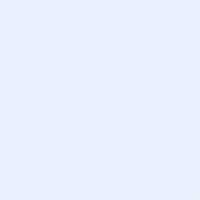 Abrechnung gem. Gebührenanspruchsgesetz idgF	SAP DATEN:Geschäftsbereich: 1890Fonds: 13020700Konto: 6410.916FISTL: 81000Auftrag: 13K02702198Sachl./rechn. richtig:KR-Nr.:Entschädigung Zeitversäumnis § 32 bzw. § 33 GebAG€      begonnene Stunde(n) á € 22,70      begonnene Stunde(n) über 30 km á € 28,20Reisekosten § 27, § 28 GebAG        km á € 0,42Fahrt mit öffentlichen Verkehrsmitteln (Preis Fahrkarte)Aktenstudium § 36 GebAGfür den ersten Band € 7,60 bis € 44,90für jeden weiteren Band (vom zweiten -        ) bis zu  € 39,70Mühewaltung § 35 Abs. 1 GebAG Teilnahme an Verhandlung(en)      begonnene Stunde(n) á € 33,80      begonnene Stunde(n) von 20.00-06.00 Uhr o. Sa., So., Feiertag á  € 52,50 Mühewaltung § 34 Abs. 5 GebAG iVm. § 273 ZPO      begonnene Stunde(n) für Erstellung eines Gutachtens	 (nur SV-Länderkunde) á € 33,80ZwischensummeÜbertrag der ZwischensummeSonstige Kosten § 31 GebAGReinschreiben von Befund und Gutachten: Seite(n)/je 1000 Zeichen (ohne Leerzeichen)                      á € 2,00Durchschrift(en): Seite(n)/je 1000 Zeichen (ohne Leerzeichen)      á € 0,60Art der sonstigen Kosten       Übermittlung im Wege des ERV § 31 Abs. 1a GebAGÜbermittlung mittels ERV á € 12,00Übermittlung weiterer Unterlagen mittels ERV á € 2,10Zwischensumme20 % UmsatzsteuerGesamtsummeGesamtsumme aufgerundet auf volle 10 Cent